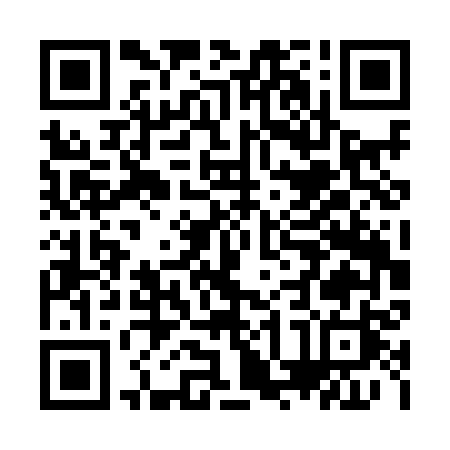 Prayer times for Apollo Majer, SlovakiaWed 1 May 2024 - Fri 31 May 2024High Latitude Method: Angle Based RulePrayer Calculation Method: Muslim World LeagueAsar Calculation Method: HanafiPrayer times provided by https://www.salahtimes.comDateDayFajrSunriseDhuhrAsrMaghribIsha1Wed3:195:2912:455:488:0210:032Thu3:165:2712:455:498:0310:053Fri3:145:2612:455:508:0510:084Sat3:115:2412:455:518:0610:105Sun3:085:2312:455:528:0710:126Mon3:065:2112:455:538:0910:157Tue3:035:2012:445:548:1010:178Wed3:005:1812:445:548:1210:209Thu2:585:1712:445:558:1310:2210Fri2:555:1512:445:568:1410:2411Sat2:525:1412:445:578:1610:2712Sun2:495:1212:445:588:1710:2913Mon2:475:1112:445:588:1810:3214Tue2:445:1012:445:598:2010:3415Wed2:415:0812:446:008:2110:3716Thu2:395:0712:446:018:2210:3917Fri2:365:0612:446:018:2310:4218Sat2:335:0512:446:028:2510:4419Sun2:315:0412:446:038:2610:4720Mon2:285:0212:456:048:2710:4921Tue2:275:0112:456:048:2810:5222Wed2:275:0012:456:058:2910:5423Thu2:274:5912:456:068:3110:5524Fri2:264:5812:456:068:3210:5525Sat2:264:5712:456:078:3310:5626Sun2:264:5712:456:088:3410:5627Mon2:264:5612:456:088:3510:5728Tue2:254:5512:456:098:3610:5729Wed2:254:5412:456:108:3710:5830Thu2:254:5312:466:108:3810:5831Fri2:254:5312:466:118:3910:59